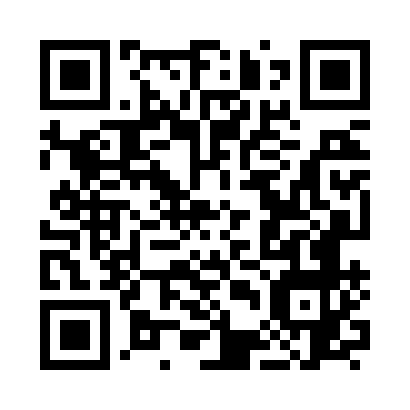 Prayer times for Chisinau, MoldovaWed 1 May 2024 - Fri 31 May 2024High Latitude Method: NonePrayer Calculation Method: Muslim World LeagueAsar Calculation Method: ShafiPrayer times provided by https://www.salahtimes.comDateDayFajrSunriseDhuhrAsrMaghribIsha1Wed3:435:481:025:008:1510:122Thu3:415:471:015:018:1710:143Fri3:385:451:015:018:1810:174Sat3:365:441:015:018:1910:195Sun3:345:421:015:028:2110:216Mon3:315:411:015:028:2210:237Tue3:295:391:015:038:2310:258Wed3:265:381:015:038:2510:289Thu3:245:371:015:048:2610:3010Fri3:215:351:015:048:2710:3211Sat3:195:341:015:058:2910:3412Sun3:165:331:015:058:3010:3613Mon3:145:311:015:068:3110:3914Tue3:125:301:015:068:3210:4115Wed3:095:291:015:078:3410:4316Thu3:075:281:015:078:3510:4517Fri3:045:261:015:088:3610:4818Sat3:025:251:015:088:3710:5019Sun3:005:241:015:088:3810:5220Mon2:575:231:015:098:4010:5421Tue2:555:221:015:098:4110:5622Wed2:535:211:015:108:4210:5923Thu2:515:201:015:108:4311:0124Fri2:485:191:015:118:4411:0325Sat2:465:181:025:118:4511:0526Sun2:445:171:025:118:4611:0727Mon2:425:171:025:128:4711:0928Tue2:405:161:025:128:4811:1129Wed2:385:151:025:138:4911:1330Thu2:365:141:025:138:5011:1531Fri2:345:141:025:138:5111:17